Образовательные области: «Художественно-эстетическое развитие», «Социально-коммуникативное развитие», «Речевое развитие», «Познавательное развитие», «Физическое развитие».Используемые технологии, методы и приемы: игровые, проблемное обучение, здоровьесберегающие, визуализация, личностно-ориентированные.Виды детской деятельности: музыкально-эстетическая, игровая, коммуникативная, двигательная.Цель:  Создать у детей радостное настроение. Способствовать созданию положительных эмоциональных переживаний детей, воспитывать культуру поведения на массовых мероприятиях. Способствовать развитию интереса к окружающему миру. Задачи:1. Образовательные задачи:- Способствовать индивидуальным проявлениям детей в разных видах деятельности- Обобщить, систематизировать информацию об осени, как о времени года- Совершенствовать музыкально-ритмические навыки детей через хороводы, танцы, упражнения, игры. - Закреплять вокально-хоровые навыки в процессе группового пения.	2.  Воспитательные задачи:- Формировать чувство уважения друг к другу, умение общаться и жить в социуме- Формировать самостоятельность, доброжелательность, коммуникабельность, готовность оказать помощь через игры, инсценировку.- Воспитывать эмоциональную отзывчивость, чувство товарищества и взаимопомощи- Воспитывать умения достигать цели в проблемной ситуации- Воспитывать любовь к маме, трудолюбие.3. Развивающие:- Активизировать речевую и двигательную активность детей посредством участия в     играх- Развивать творческое воображение, память, внимание, речь.- Развивать творческую инициативу в танце, пении- Развивать эмоциональную отзывчивость, любознательность.Действующие лица:Ведущая, Барбариска, Сиропчик.Материалы и оборудование:2 обруча2 кастрюли3 столикаОвощи – фруктыСолнышкокорзина с угощениемСодержание:Песня про мамуИгра «Платочки»Песня про бабушкуТанец хореографииИгра «Сварить суп и компот»Игра «Каша»Игра «Солнышко»Музыка:https://drive.google.com/drive/folders/1ONI6YKzqKlHYsnOPb0EVBVGnSpjBZLQ_?usp=sharing Ход мероприятия: Ведущая: 		Весна шагает по дворамВ лучах тепла и света!Сегодня праздник наших мам,И нам приятно это!С праздником добрым, весенним и нежнымСпешат вас поздравить дети!И пусть надолго останутся в сердцеМинуты счастливые эти!Дети заходят в зал, встают полукругом. (трек 1)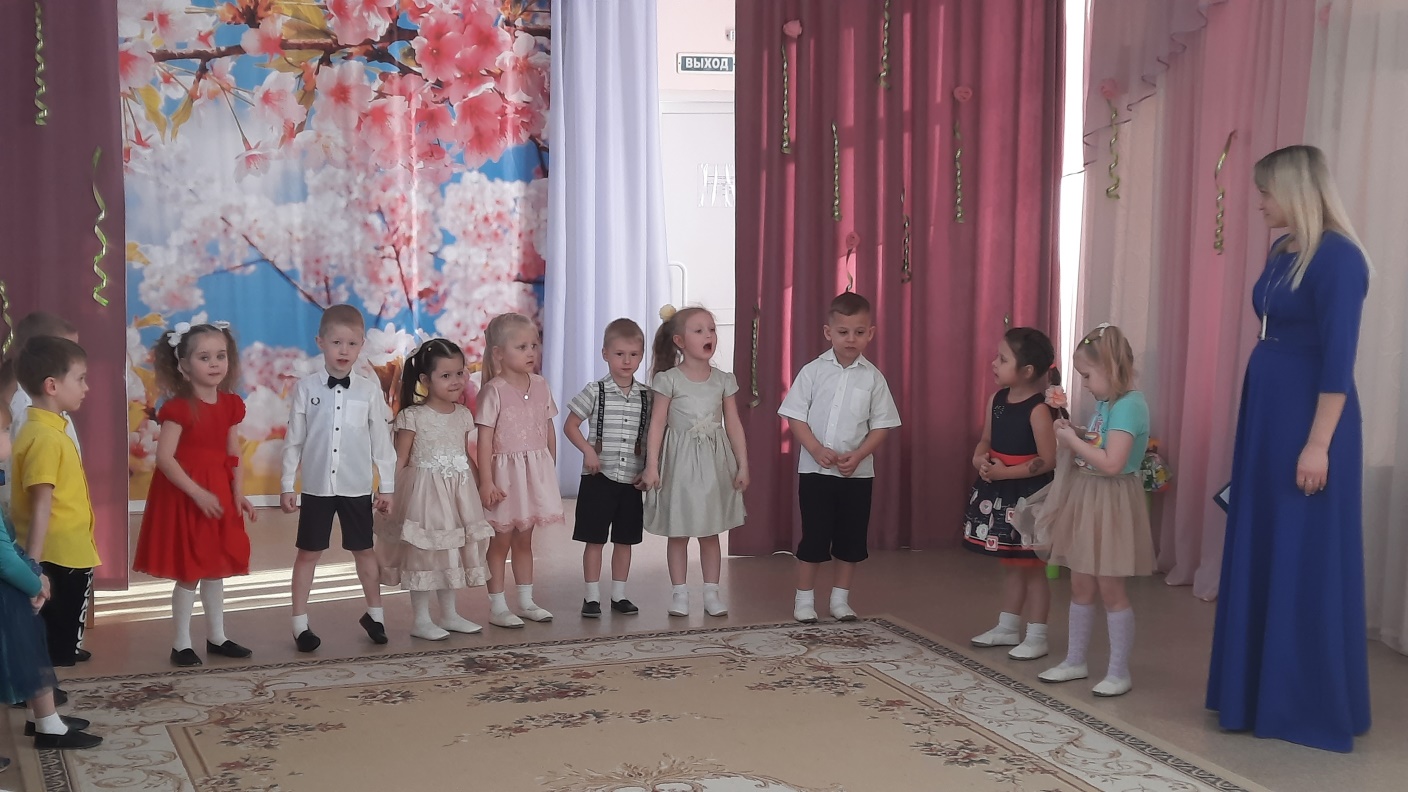 Ведущая: 		Все готовы к празднику,Так  чего мы ждем?Мы любимых мамочекПоздравим с женским днем!1 ребенок: 			Сегодня в гости пригласили             Мы наших бабушек и мамПорадовать мы их решилиИ каждый что-то сделал сам!2 ребенок: 		Пусть сегодня нашим мамам             Будет весело, светло.Мы хотим чтоб мамы зналиМы вас любим горячо!3 ребенок: 			Дорогие наши мамыМамочки любимыеПоздравляем вас родные и целуем милые.(ВОЗДУШНЫЙ ПОЦЕЛУЙ двумя руками)4 ребенок: 		И сейчас, в нарядном зале,                 Мы споем для наших мам,Дорогие, эту песнюОт души мы дарим вам!Песня про мамуПосле песни дети садятся на стульчики.Звучит веселая музыка, в зал вбегают клоуны Барбариска и Сиропчик. (трек 2)Сиропчик: 	Здравствуйте, детишки, девчонки и мальчишки! А мы - веселые клоуны, я — Сиропчик, а это моя подружка — Барбариска!(Барбариска прячется за Сиропчиком. Сиропчик показывает на пустое место рядом с собой.) 		Ой! А куда Барбариска подевалась? Вы ее не видели?Сиропчик прикладывает руку ко лбу и начинает смотреть в одну сторону, потом в другую, медленно оборачивается, ища подружку. Барбариску в то же время проделывает те же движения, передразнивая Сиропчика. Наконец Сиропчик, перехитрив Барбариску, резко поворачивается и находит подругу. Клоуны обнимаются и смеются. 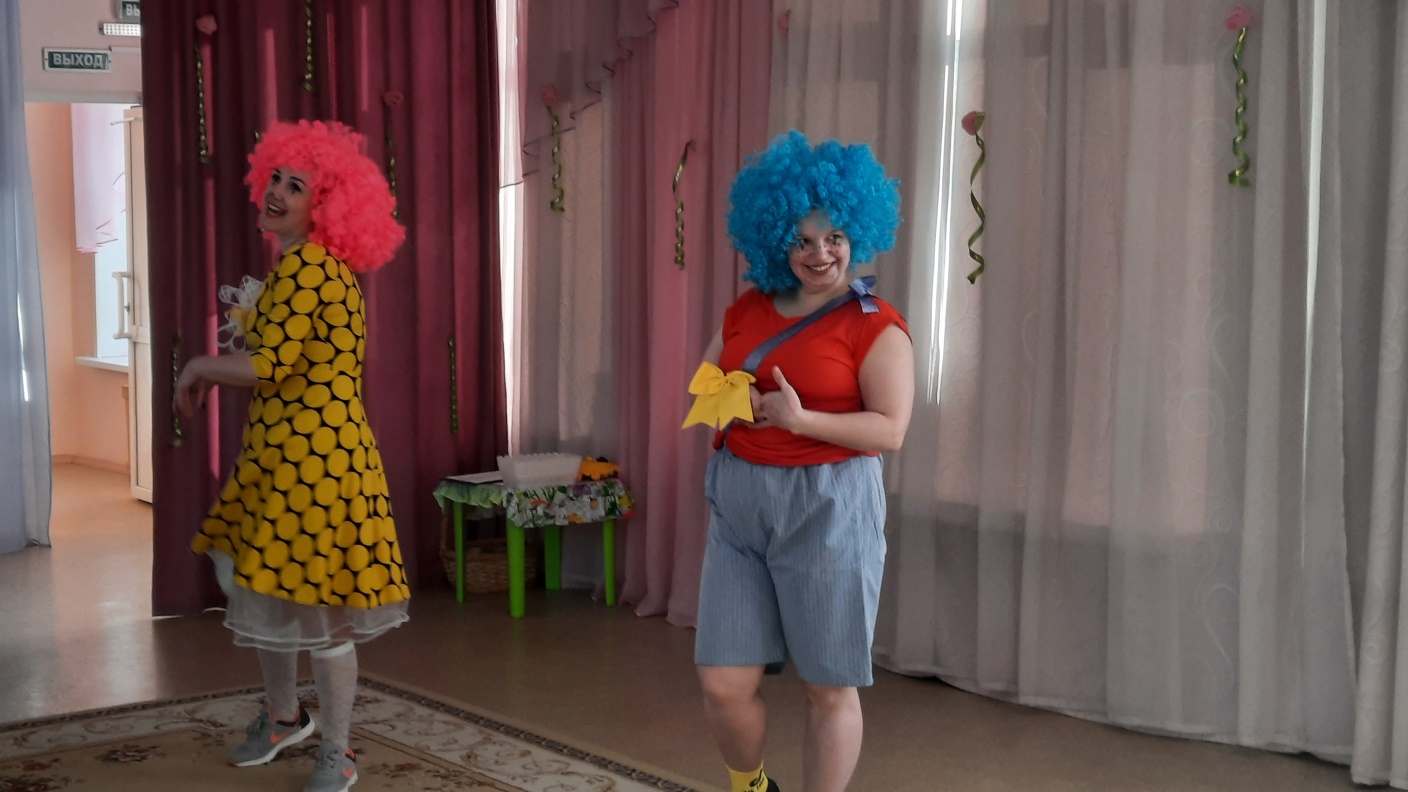 Сиропчик:	Ох, уж эта Барбариска! Вечно что-нибудь придумает, чтобы поиграть.Барбариска: 	Да-да, я о-о-очень люблю играть.Ведущая: 	Сиропчик, Барбариска, какие интересные у вас имена! Вкусные и сладкие!Барбариска: 	Это потому что мы прибыли к вам из страны СЛАДКОЕЖЕК, а что тут у вас?Ведущая: 	Как что? Праздник у нас, 8 марта, праздник мам, бабушек и девочек.Барбариска: 	Праздник? Я тоже люблю праздники! А я тоже девочка, поздравьте меня пожалуйста (смущенно).1 мальчик:  		Всем нам очень повезло,                    Догадайтесь, отчего!Потому, что у насВсе девчата – просто класс!2 мальчик:  	Красивы нарядом, собою,                 Добры своей нежной душою.В каждой девочке – солнца кусочек,Всех с весною… Мы любим вас очень!Ведущая:	А еще, наши девочки очень любят мамам помогать. И сегодня мама настирала много платочков, а развесить их некому. Ребята, давайте поможем?Игра «Платочки» (трек 3) Дети встают в 2 команды. Рядом стоит тазик с платочками 2х цветов и прищепки. Напротив них натягивается бельевая веревка. Каждый берет 1 платочек и прищепку, добегают до веревки, вешают и возвращаются на место. Чья команда быстрее развешает свои платочки. 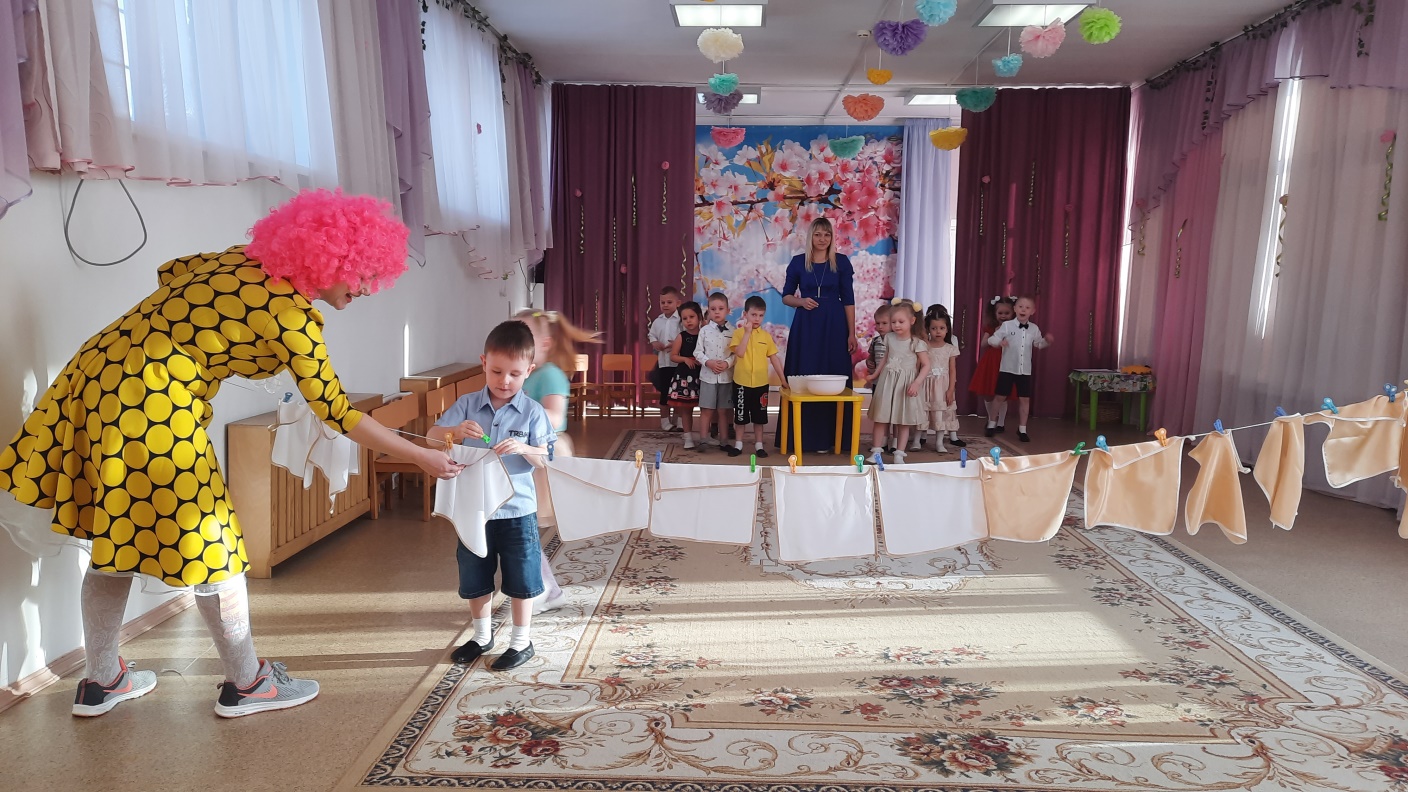 Барбариска: 	Всех поздравили ребята? А вы никого не забыли поздравить?Сиропчик:		Я ребяткам дам подсказку, отгадают все загадку.Кто вас больше всех ласкает?Кто вас любит, обожает?Покупает вам игрушки,Книжки, ленты, погремушки?Кто печет оладушки?Дети (ВСЕ): 		Это наши бабушки!Ребенок: 		Кто на кухне с поварешкойУ плиты всегда стоит?Кто нам штопает одежку,Пылесосом кто гудит?Ребенок: 			Кто на свете всех вкуснееПирожки всегда печет,Даже папы кто главнееИ кому в семье почет?Ребенок: 		Кто споет нам на ночь песню,Чтобы сладко мы заснули?Кто добрей и всех чудесней?Ну, конечно же, - бабули!Песня про бабушкуВедущая: 		Мамино сердце, оно не простое,Мамино сердце очень большое!Много живет в нем любви и добраНежности много, забот и тепла.Посмотрите, тут и там, выросли цветочкиЭто ваши милые, дочки и сыночки.Танец хореография (трек 4)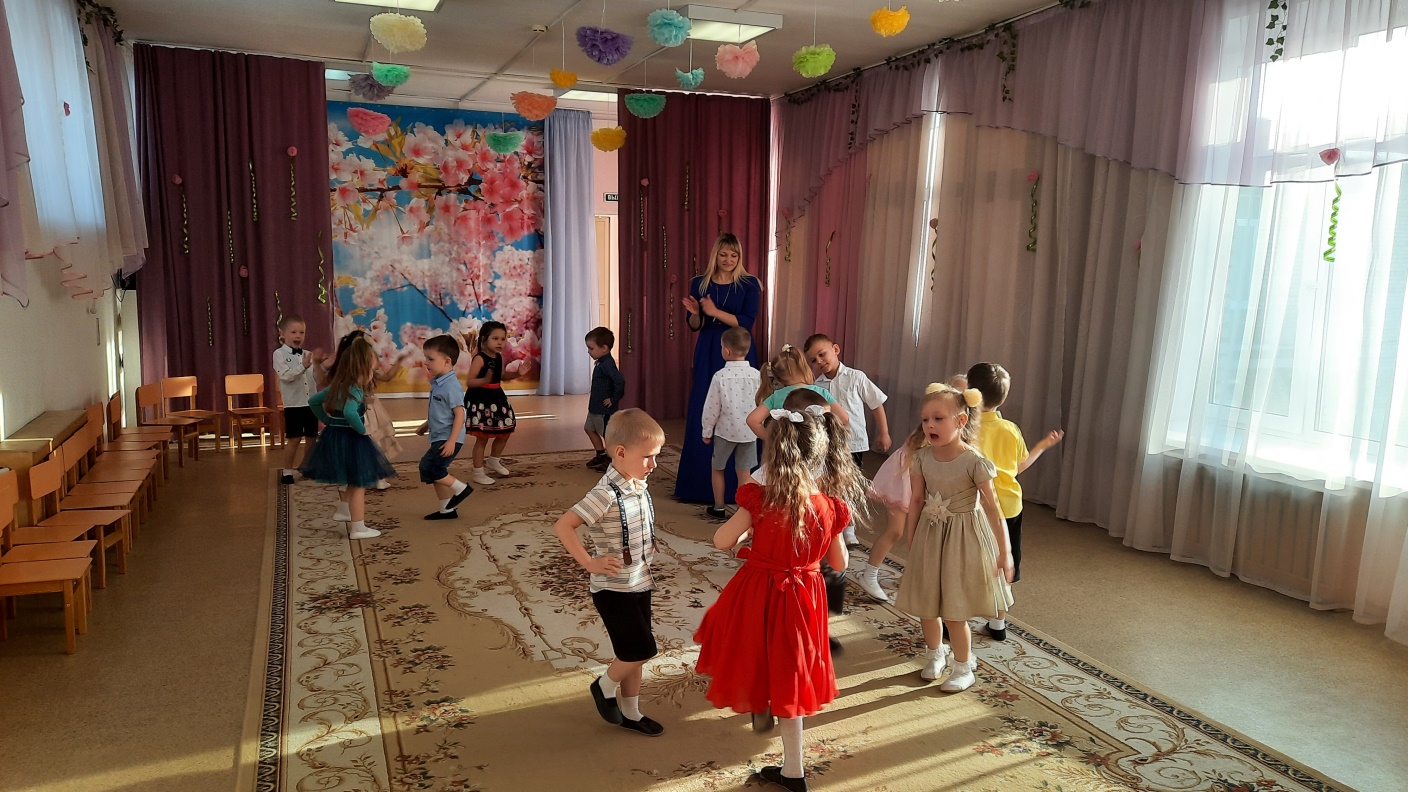 Сиропчик:		Что то я проголодался, чуть голодным не остался.Барбариска: 	Кто то должен нам помочь,И прогнать наш голод прочь! Кто в столовой самый нужный?Кто готовит сотни блюд?Все ответят сразу дружно:Его поваром зовут.Ведущая: 		И у нас есть поварята, которые тоже вкусно готовят.Игра «Помоги сварить суп или компот» (трек 5)(2 команды. Стоят 2 кастрюли, дети стоят напротив. Выбирают овощи  для супа или фрукты для компота и  бегут, бросают в кастрюлю.)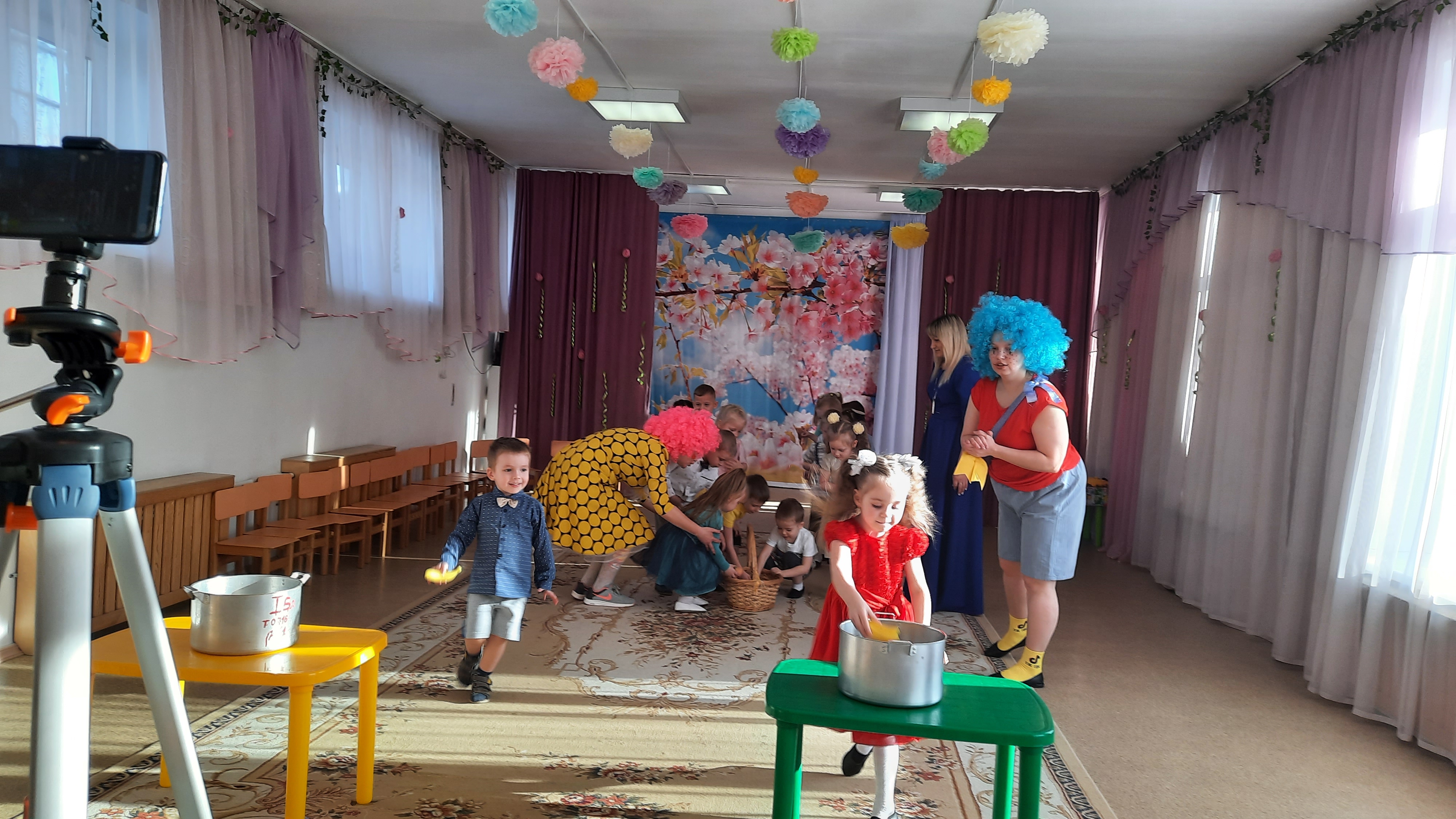 Сиропчик:		 (гладит живот) м-м-м, какой вкусный суп получился!Барбариска: 	Да, Сиропчик, у наших поварят вкусный супчик. Но я все таки люблю сладкую кашу. А ваши ребята кашу умеют готовить? Ну-ка мы сейчас проверим!Игра с залом «Каша»Сорока – белобокаЗадумала кашу варить,Чтоб деток накормить.На рынок пошлаИ вот что взяла….Парное молоко – да!Куриное яйцо – да!Крупа манная – да!Капуста кочанная – нет!Сахар да соль – да!Масло топленое – да!Рыбка соленая – нет!Лавровый лист – нет!Китайский рис – да!Клубничное варенье – да!Бисквитное печенье - нет!Сиропчик:		Ты наелась, Барбариска?Барбариска: 	Да, наелась, поиграть хочу. Смотри какое солнышко яркое.Ведущая: 		Весна наступила, Солнышко светит.И солнышку рады все дети на свете.Солнышко лучистое очень уж игристое.Поиграем с ним скорее, и нам будет веселее.Игра «Передай солнышко по кругу» (трек 6,7)(дети под музыку передают солнышко по кругу, музыка останавливается. Тот, кто остался с солнышком выходит в круг и танцует)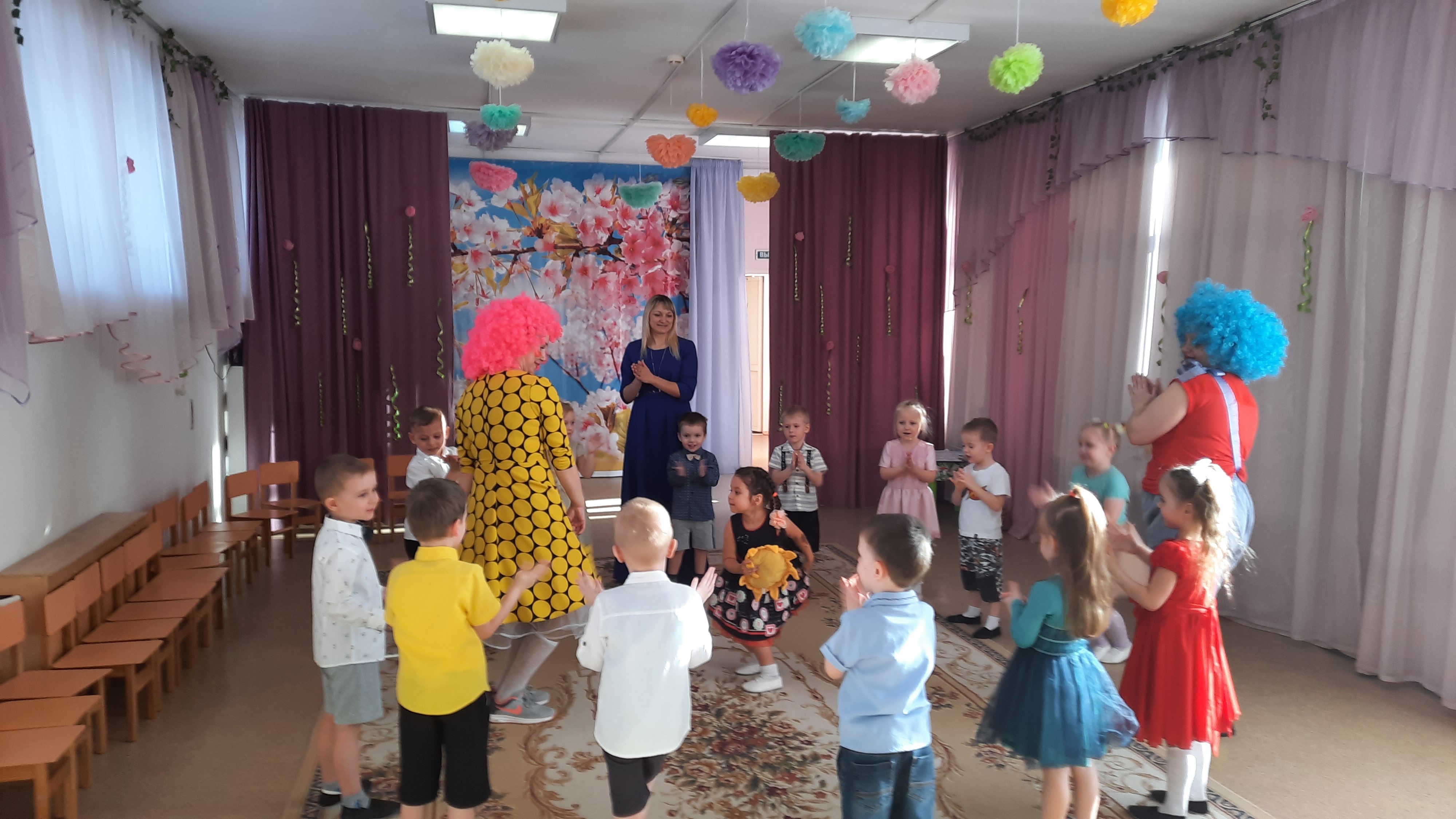 Сиропчик:	Ребята, в этом детском саду, все такие веселые! Мамы и бабушки такие прекрасные. Я думаю, что мы должны подарить им какие-нибудь подарки!Барбариска: 	Конечно, Сиропчик!Сиропчик:		Ой, а где же мы их возьмем?Барбариска: 	А пусть нам ребята помогут! Поможете, ребята? Тогда все крепко закройте глаза и посчитайте до пяти и произнесите заклинание! Приготовились. Считаем! Один! Два! Три! Четыре! Пять! Выходи подарки получать!В это время Сиропчик приносит корзинку с подарками. (трек 8)Ведущая: 		Пусть мира весна принесет всей планете,Пусть будут всегда ваши счастливы дети,И каждый ребенок пусть будет здоров,А вам, дорогие, всем — море цветов!